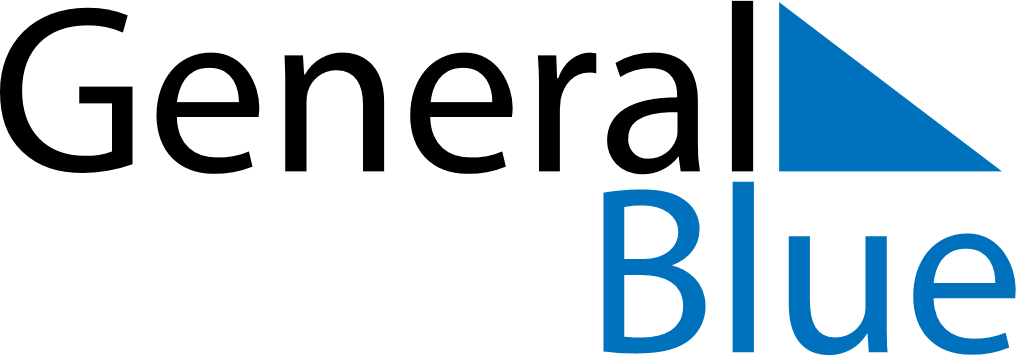 November 2022November 2022November 2022November 2022November 2022November 2022SerbiaSerbiaSerbiaSerbiaSerbiaSerbiaSundayMondayTuesdayWednesdayThursdayFridaySaturday123456789101112Armistice Day131415161718192021222324252627282930NOTES